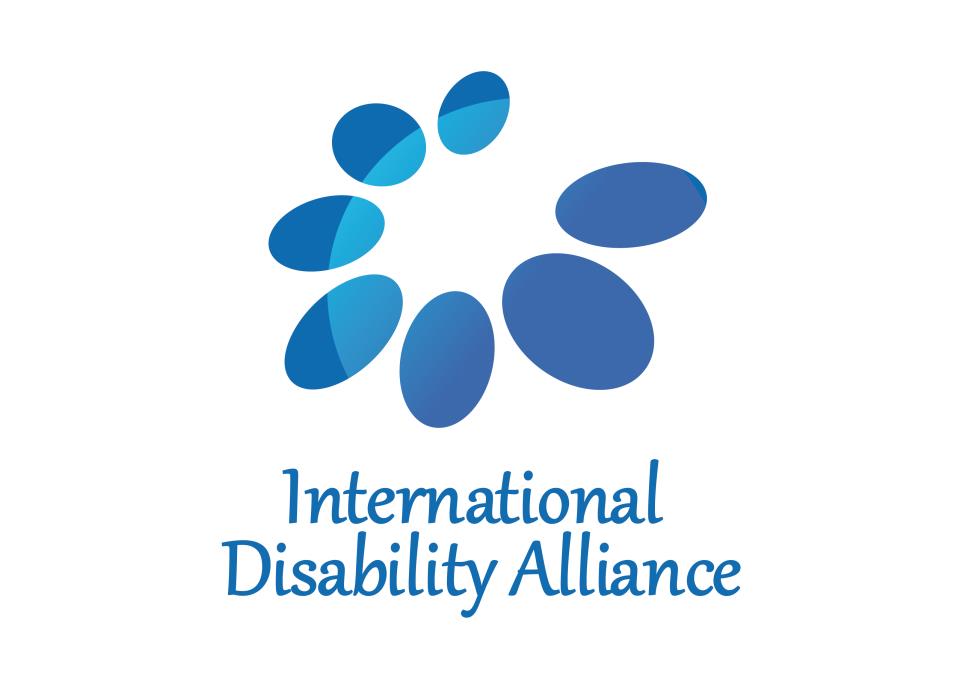 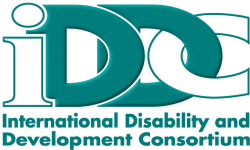 Mr. Mauricio Perfetti del Corral, Dirección GeneralMr. Carlos Felipe Prada Lombo, Subdirección GeneralMr. Luis Humberto Molina Moreno, Secretaría General20 October 2015Dear Sirs,The International Disability Alliance (IDA) and the International Disability and Development Consortium (IDDC) kindly request that you consider the recommendations below for persons with disabilities at the second meeting of the Inter-Agency Expert Group on SDG indicators taking place in Bangkok on 26-28 October.By adopting the 2030 Agenda, Heads of State and Government have committed to the empowerment of persons with disabilities who are included in seven SDG targets. The SDG indicator framework must directly respond to the SDGs and respective targets. As such, the SDG framework must reflect the ambition of the SDGs and targets whilst realising the principle of leaving no-one behind, including persons with disabilities. This can only be achieved by the following.The IAEG-SDG indicator group must declare disaggregation of all relevant targets by disability as a principle ANDIn addition, all SDG targets referencing persons with disabilities must be matched with specific disability indicators (Concrete recommendations are annexed in this letter)Failure to specify the full list of categories for disaggregation – including one on disability status - is out of step with the 2030 Agenda, which specifies that data should be disaggregated by “income, gender, age, race, ethnicity, migratory status, disability, geographic location and other characteristics relevant in national context.” Once again, overlooking these categories undermines the concept of leave no one behind central to the 2030 Agenda.IDA and IDDC have compiled a comprehensive list of disability indicators covering the SDG targets referencing persons with disabilities and additional indicators critical for the inclusion and rights of persons with disabilities. For details, please refer to our joint advocacy paper attached to this letter. IDA and IDDC representatives will participate in the second IAEG-SDG meeting in Bangkok and will be available to discuss disability indicators and/or answer any questions.Persons with disabilities are counting on your support to have the tools and pathway to be lifted out of poverty and to be fully included into society.Yours sincerely,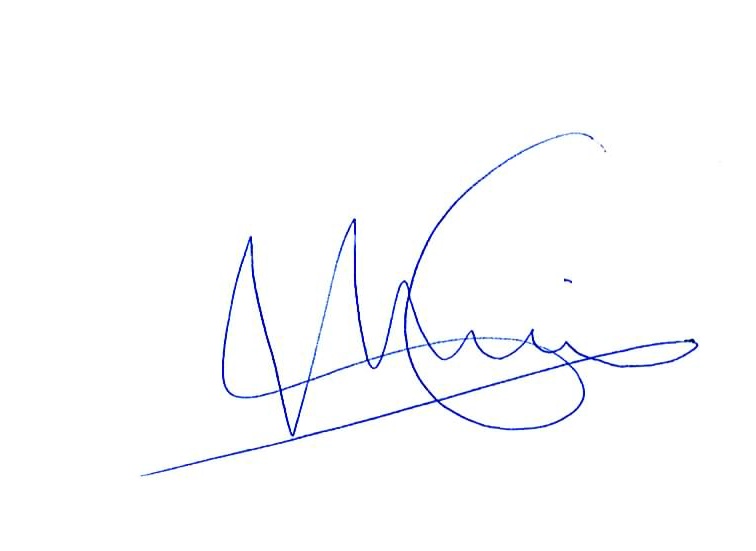 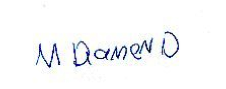 
Ms. Maryanne Diamond				Priscille Geiser	Chair, International Disability Alliance	Chair, International Disability and Development Consortium